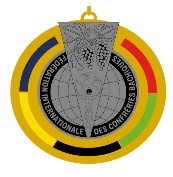 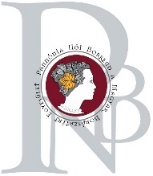 F.I.C.B. CHALLENGE INTERNATIONAL DE DEGUSTATION DE VINS 2024 Aux membres de la F.I.C.B. et aux producteurs de vin de leurs régions La Fédération Internationale des Confréries Bachiques (F.I.C.B.) regroupe les confréries bachiques et leurs fédérations nationales ou régionales de 23 pays sur 4 continents. Ces confréries ont pour vocation de rassembler les connaisseurs de vin d’une région ou d’un pays et de maintenir les traditions du vin. Elles partagent les valeurs et les objectifs résumés dans la « Charte internationale de confréries bachiques » de la F.I.C.B. La F.I.C.B. programme chaque année un grand évènement international organisé par l’un de ses membres (voir www.winebrotherhoods.org ). Le 2ème Challenge International de dégustation de vins de la F.I.C.B. aura lieu en Hongrie du 23 au 26 mai 2024 à Budapest et dans sa région, avec une extension du 26 au 28 mai à Eger et dans la région du Tokaï. Il est organisé par l’Ordre des Dames de Pannonie.Ce Challenge comporte notamment une appréciation par l’ensemble des participants des vins servis à l’aveugle à l’occasion des repas du Challenge. La notation des vins, sous la conduite d’un Jury international d’experts, permet la désignation du « vin rouge préféré » et du « vin blanc préféré » du Challenge de l’année. Les vins dégustés sont de préférence fournis par des producteurs des régions viticoles dans lesquelles il y a une confrérie membre de la F.I.C.B.¨ (voir le programme et le règlement du Challenge sur le site www.winebrotherhoods.org rubrique « actualités »)L’évènement fera l’objet d’une large communication par la F.I.C.B. auprès de ses membres, de la presse spécialisée du vin et à travers son site internet, Tous les vins dégustés feront l’objet d’une mention et d’une courte description sur le site de la F.I.C.B. avec des liens vers les sites des fournisseurs. Ceux-ci pourront utiliser dans leur communication la mention « vin fourni pour le Challenge international 2024 de la F.I.C.B. ». Les « vins préférés » recevront un certificat que leurs producteurs pourront utiliser dans leur promotion commerciale, y compris sur les bouteilles des vins déclarés vainqueurs. C’est donc pour les producteurs une excellente occasion de faire connaître et de promouvoir leurs vins au plan international.Les producteurs qui souhaitent faire participer leurs vins au Challenge sont priés de se faire connaître aux organisateurs avant le 15 mars 2024 au moyen du formulaire joint. L’usage, établi lors du 1er Challenge International F.I.C.B. organisé en Finlande en 2019, est que les producteurs prennent en charge la fourniture et l’expédition des bouteilles (au minimum 12 du même vin) nécessaires pour la dégustation. Toutefois, pour compléter la sélection, les organisateurs pourront envisager l’approvisionnement de vins à des conditions favorables. Nous invitons donc les membres de la F.I.C.B. à diffuser largement cette lettre et le questionnaire joint aux producteurs de leur région et à promouvoir le Challenge auprès de leurs membres. Confraternellement vôtre, le 1er février 2024Le Président de la F.I.C.B.                        La Présidente de l’Ordre des Dames de Pannonie       Alan BRYDEN                                                                   Ildiko KONCZ               F.I.C.B. INTERNATIONAL WINE TASTING AND RATING  CHALLENGE 2024 To the members of the F.I.C.B. and to the wine producers of their regions The International Federation of Wine Brotherhoods (F.I.C.B.) brings together the wine brotherhoods and their national or regional federations from 24 countries on 4 continents. The aim of these brotherhoods is to bring together the wine connoisseurs of a region or a country and to maintain the traditions of wine. They share the values and objectives summarised in the F.I.C.B. "International Charter of Wine Brotherhoods". Every year, the F.I.C.B. schedules a major international event organised by one of its members (see www.winebrotherhoods.org  ). The 2nd F.I.C.B. International Wine Tasting Challenge will take place in Hungary from 23 to 26 May 2024 in Budapest and its wine region, followed by an extension in  Eger and the Tokaj region from 26 to 28 May. It is organised by the Order of the Ladies of Pannonia.This Challenge includes an appreciation by all participants of the wines served blind during the Challenge meals. The tasting is supervised by an international jury of experts and the wines having the highest score total are designated as the "preferred red wine", the “preferred rosé” and "preferred white wine" of the Challenge of the year. The wines tasted are preferably supplied by producers from wine regions in which there is an F.I.C.B. member brotherhood. (see the programme of the 2024 edition and the rules of the Challenge at the web site www.winebrotherhoods.org under the “news” section))The event will be widely communicated by F.I.C.B. to its members, the wine trade press and through its website. All the wines tasted will be mentioned and briefly described on the F.I.C.B. website, with links to the sites of the suppliers. The "preferred wines" will receive a certificate that they can use in their commercial promotion, including on the bottles of the wines declared winners. This is an excellent opportunity for producers to promote their wines internationally.Producers who wish to have their wines participate in the Challenge are asked to make themselves known to the organizers before 15 March 2024 using the attached form. The practice, established during the 1st F.I.C.B. International Challenge organized in Finland in 2019, is that the producers take charge of the supply and shipment of the bottles (minimum 12 the same wine) needed for the tasting. However, to complete the selection, the organizers may consider the supply of wines under other favorable terms.We therefore invite F.I.C.B. members to widely distribute this letter and the attached questionnaire to producers in their region and encourage them to promote the Challenge to their members.With brotherly regards, 1 February 2024The President of F.I.C.B.                            The President of the Order of the Ladies of Pannonia      Alan BRYDEN                                                                         Ildiko KONCZCHALLENGE INTERNATIONAL 2024  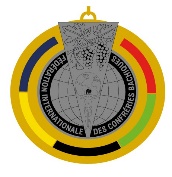 2ème Challenge International de dégustation de vins de la F.I.C.B. Hongrie 23-28 May 20242nd F.I.C.B. International wine rating and tasting Hungary Challenge 23-28 May 2024FOURNITURE DE VINS POUR LA DEGUSTATION COLLECTIVESUPPLY OF WINE FOR THE COLLECTIVE RATINGNom et adresse du fournisseur   / Name and address of the supplier…………………………………………………………………………………………………………………………………………………………………………………………………………………………TEL: …………………………………………………………………………………………….EMAIL : ……………………………………………………………………………………………..Contact………………………………………………………………………………..Membre de la F.I.C.B. proposant le fournisseur/Member of F.I.C.B. Proposing the supplier……………………………………………………………………………………………………….Nom et description du vin proposé/ Name and description of the proposed wineNom et appellation/Name and appellation:…………………………………………………….. Cépages/Varietals……………………………………………………………………………………(Cocher la case/ tick as appropriate)Rouge/Red                      Rosé                      Blanc/White      Nombre de bouteilles proposées/ Number of bottles proposed(minimum 12) :…………….Conditions du producteur (fourniture gratuite ou autres)/Conditions of the supplier (free supply or other)…………………………………………………………………………………………………………Expédition à faire pour livraison entre le 10 et le 30 avril  2024 à l’adresse suivante/Shipping to be done for delivery between 10 and 30 April 2024 at the following address:Integrált Hitelintézetek Központi SzervezeteAtt. Keményné Koncz IldikóHU-1062 Budapest, Andrássy út 59 (Office building) Tel. + 36 20 953 9006  email: ikoncz55@gmail.com Mention sur le colis/ mention on the parcel :BORMINTA/WINE SAMPLE F.I.C.B. Wine Challenge 2024(Formulaire à envoyer complété avant le 15 mars 2024/ Completed form to be sent before 15 March 2024 to : registration@ficbwinechallenge2024.hu